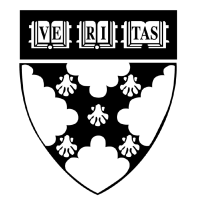 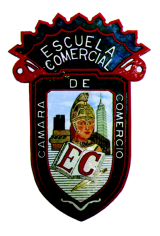 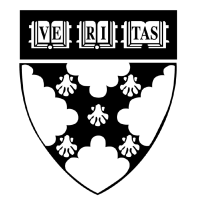 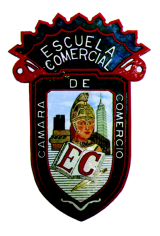 Tema:NutrimentosActividad 1: Conseguir  una etiqueta con los datos nutricionales de una bolsa de pan, una bolsa de verdura congelada, una bolsa de cacahuates, un envase de jugo, una lata de atún o un envase de leche. Registra la cantidad de los nutrimentos que contiene cada alimento en un cuadro que elabores en el cuaderno.Materia: BiologíaProfesor: José Carlos Álvarez